EWANGELIAJ 20, 19-31Błogosławieni, którzy nie widzieli, a uwierzyliSłowa Ewangelii według Świętego JanaWieczorem w dniu zmartwychwstania, tam gdzie przebywali uczniowie, choć drzwi były zamknięte z obawy przed Żydami, przyszedł Jezus, stanął pośrodku i rzekł do nich: «Pokój wam!» A to powiedziawszy, pokazał im ręce i bok. Uradowali się zatem uczniowie, ujrzawszy Pana.A Jezus znowu rzekł do nich: «Pokój wam! Jak Ojciec Mnie posłał, tak i Ja was posyłam». Po tych słowach tchnął na nich i  powiedział im: «Weźmijcie Ducha Świętego! Którym odpuścicie grzechy, są  im odpuszczone, a którym zatrzymacie, są im zatrzymane».Ale Tomasz, jeden z Dwunastu, zwany Didymos, nie był razem z nimi, kiedy przyszedł Jezus. Inni więc uczniowie mówili do  niego: «Widzieliśmy Pana!»Ale on rzekł do nich: «Jeżeli na rękach Jego nie zobaczę śladu gwoździ i nie włożę palca mego w miejsce gwoździ, i ręki mojej nie włożę w bok Jego, nie uwierzę».A po ośmiu dniach, kiedy uczniowie Jego byli znowu wewnątrz domu i Tomasz z nimi, Jezus przyszedł, choć drzwi były zamknięte, stanął pośrodku i rzekł: «Pokój wam!» Następnie rzekł do  Tomasza: «Podnieś tutaj swój palec i zobacz moje ręce. Podnieś rękę i  włóż w mój bok, i nie bądź niedowiarkiem, lecz wierzącym».Tomasz w odpowiedzi rzekł do Niego: «Pan mój i Bóg mój!»Powiedział mu Jezus: «Uwierzyłeś dlatego, że Mnie ujrzałeś? Błogosławieni, którzy nie widzieli, a uwierzyli».I wiele innych znaków, których nie zapisano w tej księdze, uczynił Jezus wobec uczniów. Te zaś zapisano, abyście wierzyli, że Jezus jest Mesjaszem, Synem Bożym, i abyście wierząc, mieli życie w  imię Jego.Oto słowo Pańskie.16.04.2023 Niedziela Miłosierdzia Bożego. 1. Bóg zapłać za ofiary złożone w dniu dzisiejszym na Caritas diecezjalną2. We wtorek o godz. 8.00 w Bazylice Msza św. ku czci św. Antoniego, oraz I dzień nowenny do św. Antoniego.3. W środę na Mszę św. wieczorową zapraszamy rodziców i dzieci, które w tym roku przystąpią do I Komunii św., po Mszy w kościele dalsza część spotkania.  4. W środę w Szpakach o g. 19.00 w Szpakach comiesięczna nowenna do św. Józefa.5. W następną niedzielę o godz. 18.30 Pratulińska Szkoła Wiary”, oraz nowenna do Błog. Męczenników Podlaskich w Pratulinie.6. W następną niedzielę po Mszy św. o godz. 9.30 w kościele spotkanie z kandydatami do bierzmowania klasa VII.7. 20 kwietnia ( czwartek), będzie zbiórka zużytego sprzętu elektrycznego i elektronicznego ( sprzęt RTV i AGD np. pralki, telewizory, komputery). Zużyty sprzęt prosimy składować przy wikariacie tylko w dniu 20 kwietnia ( najbliższy czwartek)od godz. 8.00 do 13.008. Bóg zapłać za ofiary złożone na Kościół: Bezimiennie 500zł., w podziękowaniu za szczęśliwe doczekanie emerytury, Bezimiennie z ul. Kościuszki – 200zł., Bezimiennie z Błonia – 500zł., 9. W minionym tygodniu odeszli do Pana: Franciszek Kuszneruk, Jan Danieluk, Janina Żuk, Irena Bieniak, której pogrzeb w poniedziałek o godz. 11.00, Janina Omelaniuk, której pogrzeb też w poniedziałek o godz. 14.00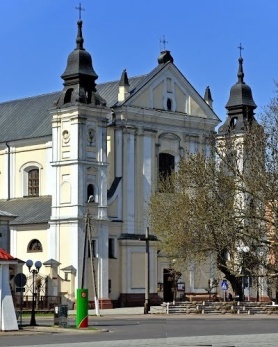 16.04. 2023 r.W CIENIU BazylikiPismo Parafii Trójcy św. w Janowie Podlaskim-do użytku wewnętrznego-PONIEDZIAŁEK – 17 kwietnia PONIEDZIAŁEK – 17 kwietnia 7.001.+Genowefę, Wacława Jakoniuków. 15.151. +Jadwigę Dubisz – of. rodzina Maksymiuków.  18.001. +Mariannę i Wacława Rogulskich – greg. of. synWTOREK –18 kwietniaWTOREK –18 kwietnia7.00 1.+Elżbietę Zielińską – of. sąsiedzi. 8.001. Rozpoczęcie nowenny do św. Antoniego. 15.151. +Mariannę i Wacława Rogulskich – greg. of syn18.001.+Rafała Makarskiego (5r.), zm. z rodz. Szyszka, Andrzejuków, Jakimiuków, Syrokosz – of. rodzina. 2.+Helenę Sidoruk (9 dz.) ŚRODA – 19 kwietniaŚRODA – 19 kwietnia7.00 1.+Mariannę i Wacława Rogulskich – greg. of. syn15.151.+Zygmunta Fąfarę ( 11r.), Aleksandrę, Jana – of. córka z rodziną. 18.001.W intencji uczestników nowenny do MBNP.2.+Franciszka Kuszneruka (9dz.). CZWARTEK – 20 kwietniaCZWARTEK – 20 kwietnia7.001.+Mariana Miedźwieckiego (16r.) – of. żona i córka. 15.151. +Mariannę i Wacława Rogulskich – greg. of. syn18.001. +Mariannę, Juliana, Wiktora, zm. z rodz. Tarasiuków – of. córka. 2.+Jana Danieluka (9dz.)PIĄTEK – 21 kwietnia PIĄTEK – 21 kwietnia 7.001. +Irenę, Wiktora, Ewę, Helenę, Franciszka, zm. z rodz. Mikołajuków i Podczaskich – of. rodzina.15.151. +Ryszarda Kwiatkowskiego (r.), Janinę, Stanisława. 18.001. +Mariannę i Wacława Rogulskich – greg. of. syn2.+Irenę Bieniak (9dz.)SOBOTA – 22 kwietnia SOBOTA – 22 kwietnia 7.001. +Antoniego Hołub, Stanisławę i Władysława.  2.+Janinę Żuk (9dz.)15.151.+Ryszarda Andrzejuka, zm. z rodz. Andrzejuków i Walkówków – of. córki. 18.001. +Mariannę i Wacława Rogulskich – greg. of. syn2.+Mieczysława Maksymiuka (30dz.)NIEDZIELA –23 kwietnia NIEDZIELA –23 kwietnia 8.001. +Katarzynę, zm. z rodz. Palczewskich, Bieleckich, Pasternaków, Klamczyńskich, Agnieszkę Maciąg. 9.301.Dz.bł. w 80 r. urodzin Niny Żmudzińskiej – of. córka z rodziną. 11.301. Za parafian.15.151. +Mariannę i Wacława Rogulskich – greg. of. syn18.001. +Tadeusza Florczaka (36r.), Józefę, Helenę, Władysława, zm. rodziców z rodziny – of. córka.2.+Kzysztofa, Mirosława, Jana, zm. z rodz. Hurów.3.Dz.bł. w int. ks. Grzegorza – of. parafianie.  